«Страхование гражданской ответственности», 10-11 класс, анимированная презентация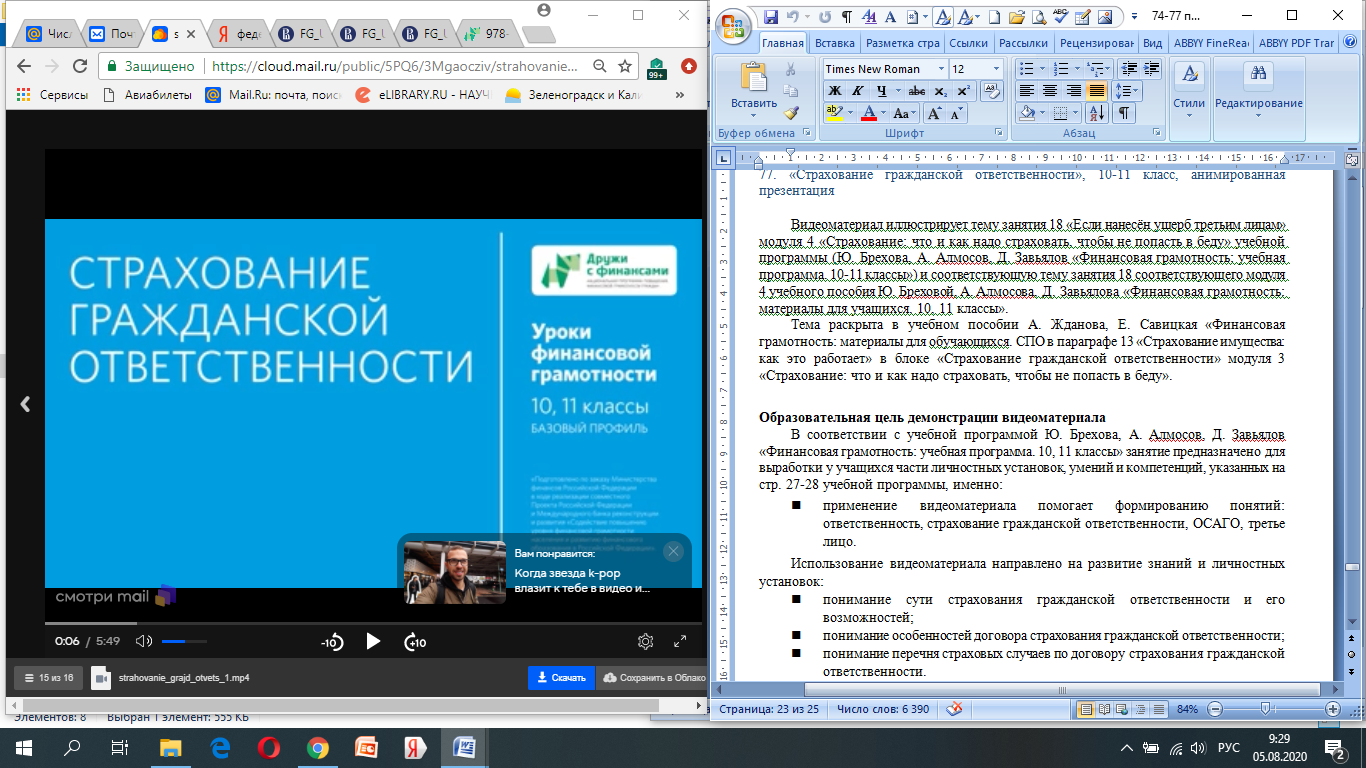 Дидактическая картаМесто в тематическом плане занятийВидеоматериал иллюстрирует тему занятия 18 «Если нанесён ущерб третьим лицам» модуля 4 «Страхование: что и как надо страховать, чтобы не попасть в беду» учебной программы (Ю. Брехова, А. Алмосов, Д. Завьялов «Финансовая грамотность: учебная программа. 10-11 классы») и соответствующую тему занятия 18 соответствующего модуля 4 учебного пособия Ю. Бреховой, А. Алмосова, Д. Завьялова «Финансовая грамотность: материалы для учащихся. 10, 11 классы».Тема раскрыта в учебном пособии А. Жданова, Е. Савицкая «Финансовая грамотность: материалы для обучающихся СПО» в параграфе 13 «Страхование имущества: как это работает» в блоке «Страхование гражданской ответственности» модуля 3 «Страхование: что и как надо страховать, чтобы не попасть в беду». Образовательная цель демонстрации видеоматериалаВ соответствии с учебной программой Ю. Брехова, А. Алмосов, Д. Завьялов «Финансовая грамотность: учебная программа. 10, 11 классы» занятие предназначено для выработки у учащихся части личностных установок, умений и компетенций, указанных на стр. 27-28 учебной программы, а именно:применение видеоматериала помогает формированию понятий: ответственность, страхование гражданской ответственности, ОСАГО, третье лицо.Использование видеоматериала направлено на развитие знаний и личностных установок:понимание сути страхования гражданской ответственности и его возможностей;понимание особенностей договора страхования гражданской ответственности;понимание перечня страховых случаев по договору страхования гражданской ответственности.Применение видеоматериала также направлено на развитие умения ориентироваться в страховых продуктах в рамках страхования гражданской ответственности, понимая, что на этом рынке встречаются фальшивые полисы ОСАГО.Материал позволяет развивать компетенцию сравнивать различные виды страховых продуктов и делать выбор на основе жизненных целей, обстоятельств и событий жизненного цикла и развивает понимание подходов к выбору оптимального страхового продукта для каждого конкретного страхователя (застрахованного/выгодоприобретателя).Все вышесказанное о вырабатываемых личностных установках, умениях, компетенциях верно и при работе с учебной программой в редакции А. Ждановой для СПО. В рамках работы по УМК для СПО можно выделить общую профессиональную компетенцию — принимать решение о страховании на основе оценки условий страхования, надёжности и репутации страховой компании.Краткое описаниеВ презентации разъясняются понятия гражданской ответственности и непреднамеренного причинения ущерба. Названы основные виды такого ущерба: материальный, моральный, причинение вреда здоровью.Описаны принципы компенсации ущерба, нанесенного при использовании транспортных средств — действие системы обязательного страхования ОСАГО. Объясняется, как следует оформлять основной документ этого вида страхования, полис ОСАГО, и что влияет на его стоимость. Изложены принципы добровольного страхования — ДСАГО; приводится конкретный пример с расчетами, поясняющий, в каких случаях полезен этот вид страхования. Презентация предостерегает от мошенничества в сфере ОСАГО.Учащимся также дается представление о других видах страхования гражданской ответственности, в том числе, в сфере недвижимости. В качестве примера приводится добровольное страхование ущерба, который в случае сдачи квартиры в аренду квартиранты могут причинить соседям.Варианты использования в учебном процессеПри проведении уроков по учебному пособию Ю. Бреховой, А. Алмосова, Д. Завьялова «Финансовая грамотность: материалы для учащихся. 10-11 классы» учитель пользуется пособием Ю. Бреховой, А. Алмосова, Д. Завьялова «Финансовая грамотность: методические рекомендации для учителя. 10-11 классы». Это пособие содержит сценарий занятия 18 «Если нанесён ущерб третьим лицам». В соответствии со сценарием, а также с учетом Серии (короткометражный художественный фильм) «Ваша ответственность — это ваша ответственность» видеоматериал целесообразно рекомендовать для домашнего просмотра. Аналогично для просмотра дома Серию можно предложить, если при проведении уроков по учебному пособию по финансовой грамотности для СПО А. Ждановой, Е. Савицкой учитель пользуется методическим пособием А. Ждановой, М. Зятькова «Финансовая грамотность: методические рекомендации для преподавателя. СПО».Учителю следует учитывать, что материал дополняет Серию (короткометражный художественный фильм) «Ваша ответственность — это ваша ответственность» и является продолжением Серий (анимированных презентаций) о видах страхования в России.Комментарии педагога после просмотра, обсуждение в классе, вопросы обучающимсяУчителю рекомендуется предложить Серию к домашнему просмотру. Для закрепления материала рекомендуется также изучить дома интерактивный практикум по формированию навыка верно заключать финансовый договор — https://intpract.oc3.ru/, содержащий материал про правильное заключение договора ОСАГО.Применение в проектной деятельностиУчитель также может рекомендовать видеоматериал для использования при подготовке индивидуальных или групповых проектов по следующим темам:Какие виды страхования гражданской ответственности существуют?Заключение договора ОСАГО. Последовательность действий. Стоимость в регионе проживания.В чем различие «ДСАГО и ОСАГО?Финансовый бой «Следует или не следует страховать гражданскую ответственность перед соседями в многоквартирном доме?».Обратите внимание!Появилась возможность заключать электронный ОСАГО https://autoins.ru/e-osago/В России действует Европротокол https://www.cbr.ru/osago/europrotokol/index.htmlНатуральное возмещение по ОСАГО https://www.youtube.com/watch?v=DpsQs3tEk28Модуль 4. Страхование: что и как надо страховать, чтобы не попасть в беду Тема. Если нанесён ущерб третьим лицам 1. Брехова Ю.В., Алмосов А.П., Завьялов Д.Ю. Финансовая грамотность: учебная программа. 10-11 классы общеобразоват. орг. — М.: ВАКО, 2018. — 48 с. — (Учимся разумному финансовому поведению)2. Брехова Ю.В., Алмосов А.П., Завьялов Д.Ю. Финансовая грамотность: материалы для учащихся. 10-11 классы общеобразоват. орг. — М.: ВАКО, 2018. — 344 с. — (Учимся разумному финансовому поведению)3. Брехова Ю.В., Алмосов А.П., Завьялов Д.Ю. Финансовая грамотность: методические рекомендации для учителя. 10-11 классы общеобразоват. орг. — М.: ВАКО, 2018. — 232 с. — (Учимся разумному финансовому поведению)Модуль 3. Страхование: что и как надо страховать, чтобы не попасть в бедуТема. Страхование имущества: как это работает. Обобщение результатов изучения модуля 3 1. Жданова А.О., Зятьков М.А. Финансовая грамотность: учебная программа. Среднее профессиональное образование. — М.: ВАКО, 2020. — 32 с. — (Учимся разумному финансовому поведению)2. Жданова А.О., Савицкая Е.В. Финансовая грамотность: материалы для обучающихся. Среднее профессиональное образование. — М.: ВАКО, 2020. — 400 с. — (Учимся разумному финансовому поведению)Модуль 4. Страхование: что и как надо страховать, чтобы не попасть в беду Тема. Если нанесён ущерб третьим лицам 1. Брехова Ю.В., Алмосов А.П., Завьялов Д.Ю. Финансовая грамотность: учебная программа. 10-11 классы общеобразоват. орг. — М.: ВАКО, 2018. — 48 с. — (Учимся разумному финансовому поведению)2. Брехова Ю.В., Алмосов А.П., Завьялов Д.Ю. Финансовая грамотность: материалы для учащихся. 10-11 классы общеобразоват. орг. — М.: ВАКО, 2018. — 344 с. — (Учимся разумному финансовому поведению)3. Брехова Ю.В., Алмосов А.П., Завьялов Д.Ю. Финансовая грамотность: методические рекомендации для учителя. 10-11 классы общеобразоват. орг. — М.: ВАКО, 2018. — 232 с. — (Учимся разумному финансовому поведению)Модуль 3. Страхование: что и как надо страховать, чтобы не попасть в бедуТема. Страхование имущества: как это работает. Обобщение результатов изучения модуля 3 1. Жданова А.О., Зятьков М.А. Финансовая грамотность: учебная программа. Среднее профессиональное образование. — М.: ВАКО, 2020. — 32 с. — (Учимся разумному финансовому поведению)2. Жданова А.О., Савицкая Е.В. Финансовая грамотность: материалы для обучающихся. Среднее профессиональное образование. — М.: ВАКО, 2020. — 400 с. — (Учимся разумному финансовому поведению)Содержание образования и планируемые результаты обученияСодержание образования и планируемые результаты обученияОсновные понятияГражданская ответственность, страхование гражданской ответственности, добровольное и обязательное страхование личной гражданской ответственности, обязательное страхование гражданской ответственности владельцев транспортных средств (ОСАГО), полис ОСАГО, добровольное страхование гражданской ответственности владельцев транспортных средств (ДСАГО), полис ДСАГО, компенсация, страховая компания.Личностные характеристики и установкиОсознание важности приобретения конкретного продукта личного страхования.Понимание сути страхования гражданской ответственности и его возможностей.Понимание механизма добровольного медицинского страхования и его преимуществ по сравнению с обязательным медицинским страхованием. Предметные результатыЗнать и уметь ориентироваться в страховых продуктах по программам страхования гражданской ответственности.Знать основные различия обязательного и добровольного страхования гражданской ответственности.Уметь соотносить вид страхования с целью страхования.Уметь перечислять последовательность действий для получения страховой выплаты.Компетенции Уметь анализировать условия договора страхования.Уметь находить информацию для проведения оценки надёжности страховой компании.Уметь определять надёжность страховой компании.Структура презентации (продолжительность 5 мин. 49 сек.)Структура презентации (продолжительность 5 мин. 49 сек.)Содержательные фрагментыСодержательные фрагментыФрагмент 1.Фрагмент 1.Условное название Что такое гражданская ответственность и можно ли ее застраховать? Продолжительность 1 мин. 23 сек.с ……. по…….с 01 сек. по 1 мин. 23 сек.Основные понятияГражданская ответственность, страхование гражданской ответственности, добровольное и обязательное страхование личной гражданской ответственности.Транслируемое содержание образования В случае нанесения ущерба кому-то другому для человека наступает так называемая гражданская ответственность — обязанность оплатить нанесенный ущерб. Страхование гражданской ответственности — услуга, по условиям которой страховая компания выплачивает деньги пострадавшему, не вводя нас самих в неожиданные расходы. Существует добровольное и обязательное страхование личной гражданской ответственности.Фрагмент 2.Фрагмент 2.Условное название Чем различаются добровольное и обязательное страхование гражданской ответственности?Продолжительность 2 мин. 36 сек. с ……. по…….с 1 мин.24 сек. по 4 мин. 00 сек.Основные понятияДобровольное страхование гражданской ответственности, обязательное страхование гражданской ответственности владельцев транспортных средств (ОСАГО), полис ОСАГО, компенсация, страховая компания, риск.Транслируемое содержание образования Добровольно можно застраховать, например, свою ответственность перед соседями, если вы опасаетесь залить их. Если ваша гражданская ответственность будет застрахована, ущерб соседям возместит страховая компания.В ряде случаев страховать свою гражданскую ответственность обязательно. Самый известный пример — ОСАГО, Обязательное страхование гражданской ответственности владельцев транспортных средств. Это страхование ответственности, которая наступает, если в аварии, которая произошла по вашей вине, вы повредили чужую машину. По российским законам нельзя садиться за руль без оформленного на конкретный автомобиль полиса ОСАГО. Оформить его можно в обычной страховой компании.Фрагмент 3.Фрагмент 3.Условное название О чем должен помнить страхователь, приобретая полис в страховой компании? Простые правила страхователя. Продолжительность 1 мин. 48 сек. с ……. по…….с 4 мин. 01 сек. до концаОсновные понятияДобровольное страхование гражданской ответственности владельцев транспортных средств (ДСАГО), полис ДСАГО, страховая компания.Транслируемое содержание образования Автовладельцам, особенно начинающим, имеет смысл приобретать дополнительно полис Добровольного страхования гражданской ответственности владельцев транспортных средств (ДСАГО). В этом случае ответственный за аварию сможет возместить потерпевшему гораздо большую сумму.Полис ОСАГО — это важный юридический документ. Приобретать эту страховку следует только у надежных страховых компаний.И добровольное, и обязательное страхование ответственности позволяют избежать внезапных крупных расходов, если вы невольно причините кому-то ущерб. Но, как и в случае с любым другим страхованием, пользователь услуги должен соблюдать простые правила:- читать договоры, правила и законы;- не пытаться обмануть полицию и страховщиков;- не позволять мошенникам обмануть себя;- оставаться осторожными даже оформив страховку.